GOLDEN HILL INCLUSION SUPPORT TEAM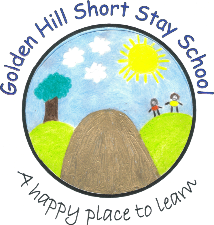  (GHIST) GHIST Parental Support Request form 2024- 2025Please email completed request to ghist@goldenhill.lancs.sch.uk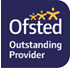 Parent(s) Name(s):Parent(s) Name(s):Address:Email Address:Contact Number:School year & ages of child/children:School Name:School Number:School Name:School Number:School address:School address:Name of referrer:Contact number of referrer:School Contact name: (If different from referrer)Contact number:Email:Email:Date of referral request:Date of referral request:Date referral request received at Golden Hill:Date referral request received at Golden Hill:Reasons for requesting support:Reasons for requesting support:Any other agencies involved?Any other agencies involved?Any other relevant information we need to know?Any other relevant information we need to know?What are you hoping to gain as a result of GHIST parental support?What are you hoping to gain as a result of GHIST parental support?